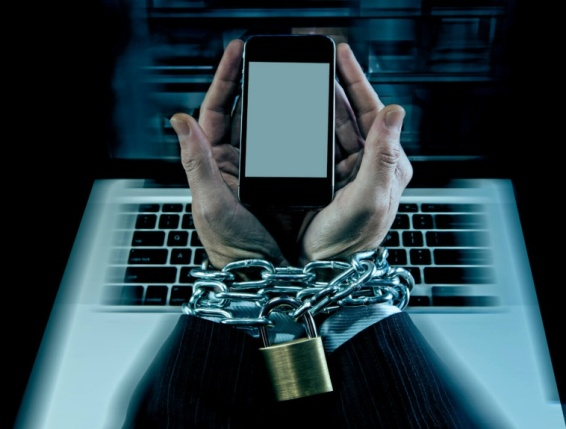 Памятка студентам«Новосибирского архитектурно-строительного колледжа»«Интернет зависимость»Компьютерная зависимость - психологическое расстройство, при котором человек стремится все свободное время проводить в социальных сетях, онлайн-играх, «сёрфить» в Интернете.Признаки компьютерной зависимости:1. Переживание синдрома отмены.Человек испытывает раздражительность, «ломку», если приходится жить в реальном мире дольше, чем привык. Отключение Интернета по техническим причинам, неисправность компьютера или другое препятствие на пути в виртуальный мир вызывают стресс.2. Игроман тратит деньги на обновления игр и компьютерной техники, постоянно стремится улучшать гаджеты.3. Из-за мощного потока информации ухудшается память. Обещания близким, друзьям, коллегам забываются, дела остаются невыполненными.4. Время за компьютером пролетает незаметно, человеку трудно оторваться от монитора. Это приводит к опозданиям, пренебрежению регулярным питанием. Приемы пищи сводятся к перекусам за компьютером, утолению голода едой быстрого приготовления.Известны случаи, когда из-за невозможности оторваться от компьютера, люди умирали от обезвоживания и сердечных приступов.5. Интересы сужаются, ограничиваются виртуальной жизнью. Постепенно формируется страх и отсутствие вовлеченности в социальные взаимодействия.6. Наблюдается пренебрежение сном, чтобы как можно больше времени проводить за компьютером.Причины компьютерной зависимости:1. Проблемы с общением и социальной адаптацией. Интернет расширяет рамки общения. Люди из разных уголков Земли переписываются в чатах, создают группы по интересам, наблюдают за жизнью блогеров. Человек, которому трудно завести друзей в реальной жизни, который боится отвержения и критики, увлекается виртуальным общением. Анонимность, возможность создать любой образ себя раскрепощают, снимают неуверенность в себе. Онлайн-общение компенсирует или заменяет реальное.Интернет-зависимый человек избегает встреч с друзьями, разговоров с родственниками. старается свести социальные контакты к минимуму – работать удаленно, заказывать еду и одежду в интернет-магазинах с доставкой.2. Нехватка поддержки и одобрения. Неудовлетворенная потребность в общении и поддержке провоцирует постоянную проверку мессенджеров, электронной почты, соцсетей. Человек, получая очередное сообщение, чувствует личную значимость. И боится, что, если не ответит вовремя, его перестанут принимать и «любить».3. Иллюзия достижения целей. В компьютерных играх появляется возможность строить замки, создавать семью, накачивать мышцы, не прилагая усилий, которых требует реальность.Если не получается сразу, пройди уровень еще раз. Создается иллюзия достижений: виртуальный герой совершенствуется, получает блага, предусмотренные игрой. А зависимый игрок чахнет перед монитором, в настоящей жизни ничего не меняется.4. Недостаток эмоций.Нехватку собственных впечатлений компенсируют игры, фильмы, чужие фотографии, видео.Такие эмоции похожи на фастфуд, когда человек вместо сбалансированного обеда утоляет голод бургером. Изо дня в день.Для ярких событий в собственной жизни нужна активность. Куда проще подсматривать за чужими приключениями, кликая мышкой, подпитываться эмоциями других людей.5. Безопасность. В компьютерных играх нет рисков для здоровья и материального благополучия. Создания фейковых страниц в соцсетях позволяет оставлять откровенные комментарии, спорить, доказывать свою точку зрения.В виртуальной реальности люди смелее предпринимают попытки завести дружеские или романтические отношения. Если что-то пойдет не так, можно забанить (удалить из друзей) занести оппонента в черный список.Что делать. Как избавиться.- Выяснить причины компьютерной зависимости, снизить факторы риска.- Постепенно сокращать пребывание за компьютером, чётко обозначить временные рамки «зависания» в соцсетях, просмотра сайтов, игр. !!! Резкая отмена приведет в негативной реакции, срывам.- Частично или полностью заменить чтение электронных книг, ведение электронных органайзеров, дневников на бумажные. - Наполнять жизнь эмоциями. Гулять, заниматься любимым видом спорта или хобби. Общаться с друзьями вне соцсетей.- Если причины зависимости не удается выявить и устранить самостоятельно – потребуется помощь профессионального психолога, психотерапевта.Телефоны горячей линии при проблеме компьютерной зависимости: +7 (383) 235-91-47 Анонимно. 8 800 500 81 74 Бесплатная горячая линия. info@narko-centra.ruИнформацию подготовила: педагог-психолог ГАПОУ НСО НАСКАдмакина Дарья Васильевна Тел. 8-951-363-35-04